159自治体を含む3865名のタバコ対策担当者様、EBTC会員、名刺交換・講演・原稿依頼をされた方へ  3201-3865
　　　産業医科大学　大和より（知人への転送・拡散・紹介歓迎。不要の方は「不要」とお返事下さい）

１）ステイホームの"副作用"　ベランダ喫煙を問う
　　医師向け情報ツール「メディカルトリビューン」に上記のタイトルで
　　集合住宅と戸建て密集地の受動喫煙被害が取り上げられました（12月16日づけ）。
　　自宅で過ごす時間が長い→ベランダ・庭先喫煙→近隣の受動喫煙、が
　　２つの論文のデータをもとに記事になりました。
https://www.jstage.jst.go.jp/article/juoeh/42/4/42_335/_pdf/-char/ja
https://www.med.kobe-u.ac.jp/journal/contents/59/E93.pdf
　　「ステイホーム」×「ベランダ喫煙」⇒被害拡大、という
　　「自宅」をテーマにしたタイトルのひねりが利いていて気に入っています。
　　校正者もこの問題で困っており、
　　「マンション管理組合の会議で取り上げたいので早く記事にして欲しい」
　　というリクエストがあった、とのこと。
　　医師でない方はアクセスできないので、読みたい方は私に個別にご相談下さい。

２）「チャイルドヘルス」で喫煙対策の特集
http://www.shindan.co.jp/books/index.php?menu=03&zcd=6#ronbun
【特 集】いま，タバコのことを考えよう（企画の言葉…堀川美和子）
　1　喫煙の現状と日本のタバコ政策…平野公康
　2　新型タバコのリスクを考える…田淵貴大
　3　受動喫煙…大和　浩
　4　〈タバコと健康被害①〉発がん…津金昌一郎
　5　〈タバコと健康被害②〉子どもの気管支ぜんそく…小田嶋　博
　6　〈タバコと健康被害③〉歯周病…埴岡　隆，谷口奈央
　7　〈タバコと健康被害④〉妊娠…鈴木孝太
　8　タバコの誤飲…笹岡悠太
　9　喫煙防止教育…加治正行
 10　ニコチン依存症と禁煙外来…作田　学　　

３）キャメルシガーの広告から得られる情報
　　昨日の新聞広告のJTの広告に目が留まりました。
　　新聞にこのような広告を出すこと自体が「たばこ規制WHO枠組条約」に違反ですが、
　　タバコ問題の啓発になるので紹介します。

　・シガー（葉巻）というごまかし。
　　紙巻きタバコは通常の太さも、細いタイプも「1本14.2円」です。
https://www.mof.go.jp/tax_policy/summary/consumption/d09.htm
　　しかし、葉巻やパイプタバコは１グラムを１本とします。
　　それを狙って巻紙にタバコの粉末を混ぜた紙を使うことで
　　「リトルシガー」と呼ばれる350〜400円の安い商品群が販売されています。
　　「キャメルシガー」「フォルテ」など。
　　売れ筋の紙巻き「メビウス（旧マイルドセブン）」は540円、「セブンスター」560円です。
　　巻紙にタバコ粉末を何パーセント混ぜてあるのかは分かりませんが、
　　触った感じは普通の紙巻と変わりません。
　　参議院議員、松沢成文さんの「JT、財務省、たばこ利権」を読んだら
　　こんなモノが認可された背景が理解出来ると思います。

　・１グラム１本なので、スリムタイプが20円安いのは使用されている葉っぱが少ないからでしょう。
　・４種類のうち３種類にメンソールが入っているのはイガイガ感が軽減されるから。
　　フィルター部分のカプセルを噛みつぶすと強力なメンソールが出るタイプもあります。
　・「注意文言」の内容がシンプル、かつ、文字が大きくなっている（2020年4月1日）。
　　　　↑海外のような「警告」ではありません
　・一番下に「マイルド、ライトは健康被害の軽減を意味しません」と記載され、
　　このキャメルシガーシリーズには「マイルド」「ライト」が入っていない。
　　この点は「たばこの規制に関する世界保健機関枠組条約」に従っていますが、
　　冒頭に紹介したように、新聞で販売促進の広告をすること自体が条約に違反です。
　・「キャメル」は2015年、JTがRJRレイノルズから買収。
https://jp.reuters.com/article/reynolds-amricn-m-a-breakingviews-idJPKCN0RU04320150930
　・2003年、ブラジルで購入したレイノルズ時代の写真と比較すると、
　　ラクダのシルエットが少しスリムになっている。
　　

@@@@@@@@@@@@@@@＠＠＠＠＠＠＠＠＠＠＠＠＠
807-8555　福岡県北九州市八幡西区医生ヶ丘１－１　
産業医科大学　産業生態科学研究所　健康開発科学研究室　大和　浩
ダイヤルイン：093-691-7473
ホームページ：http://www.tobacco-control.jp/
３日経っても返信がない場合、リマインドメールをお願い致します。
無煙ニュース：https://www.mag2.com/m/0001691332
禁煙の教科書：https://workplace-kinen.t-pec.co.jp/
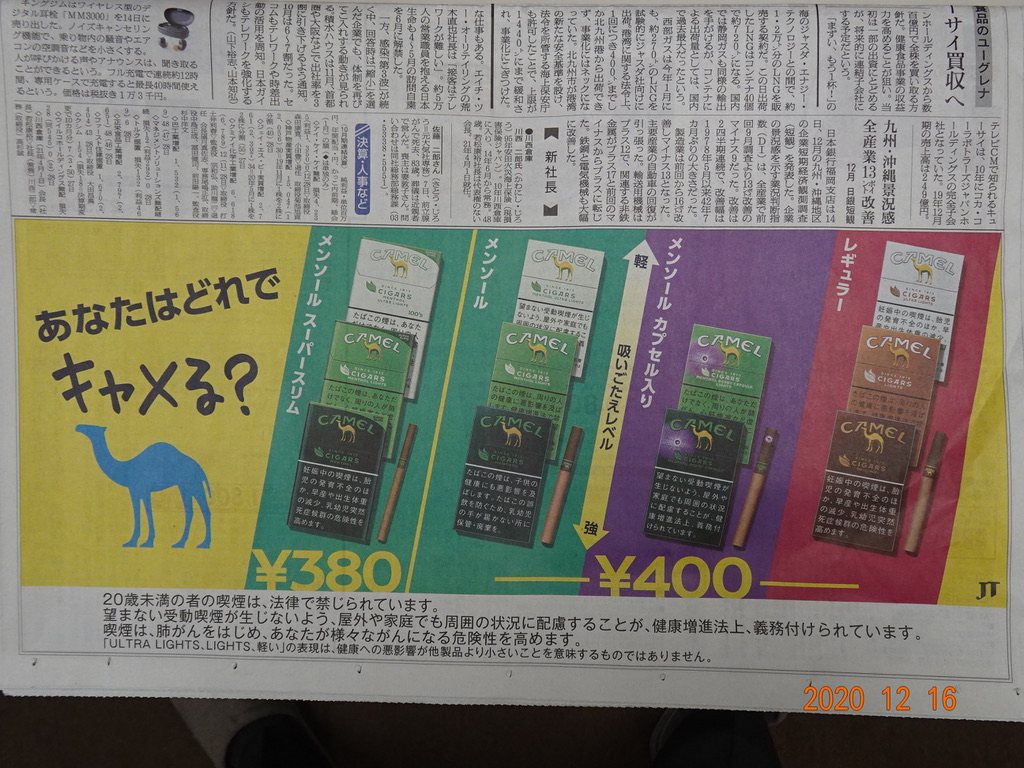 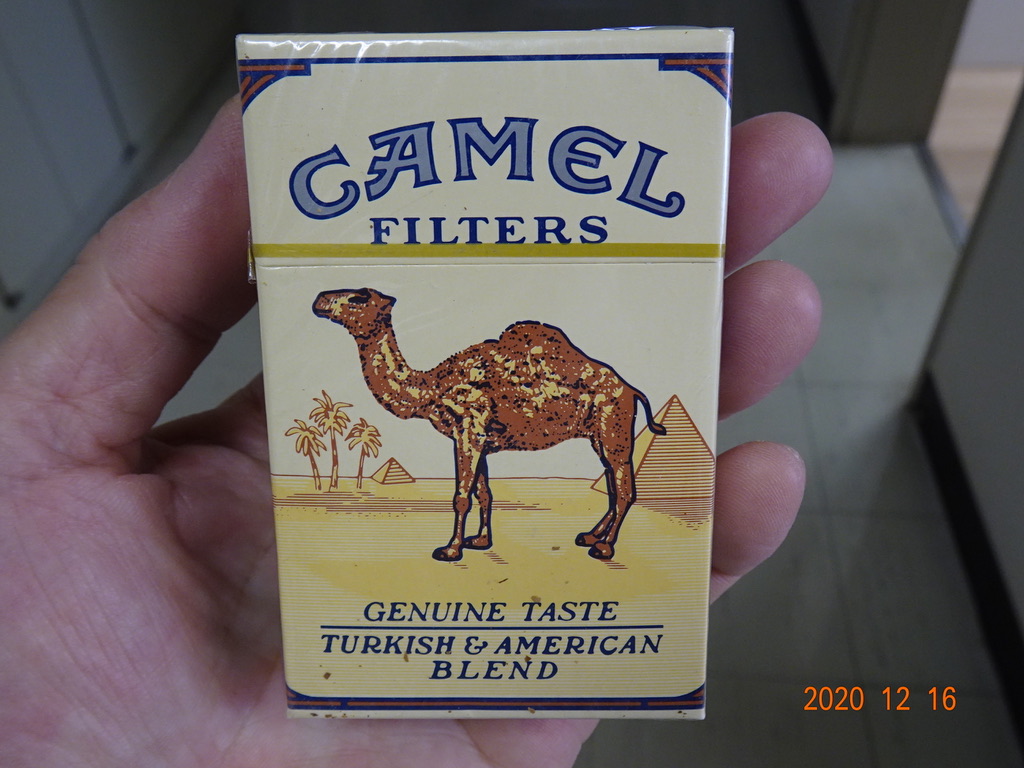 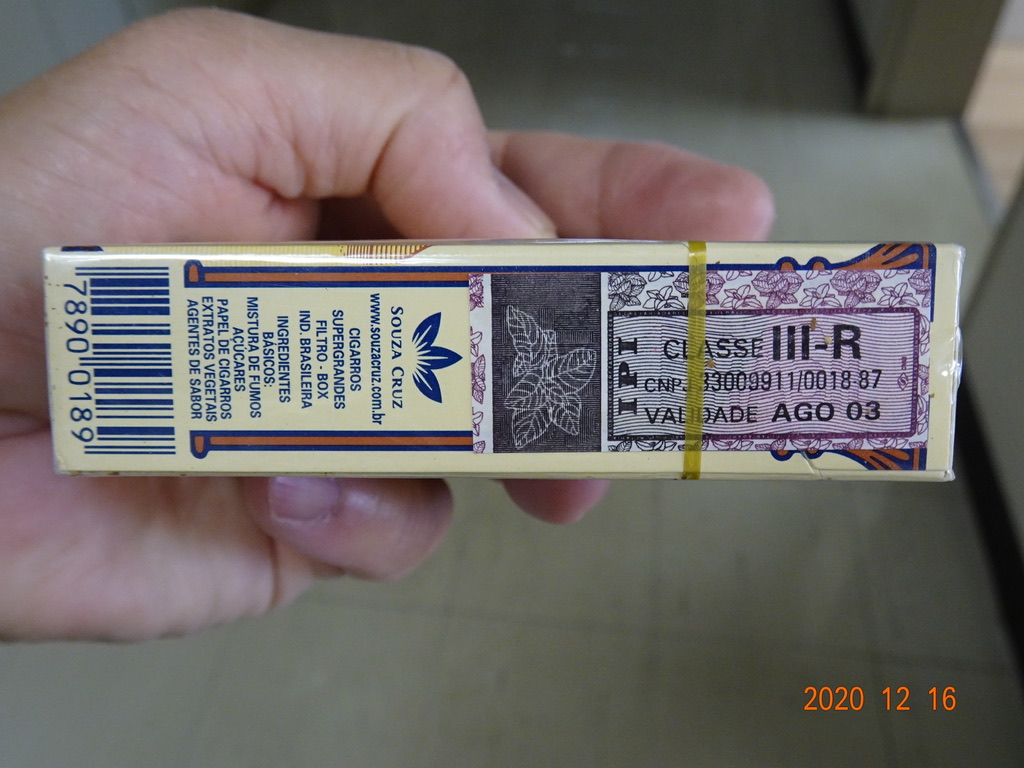 